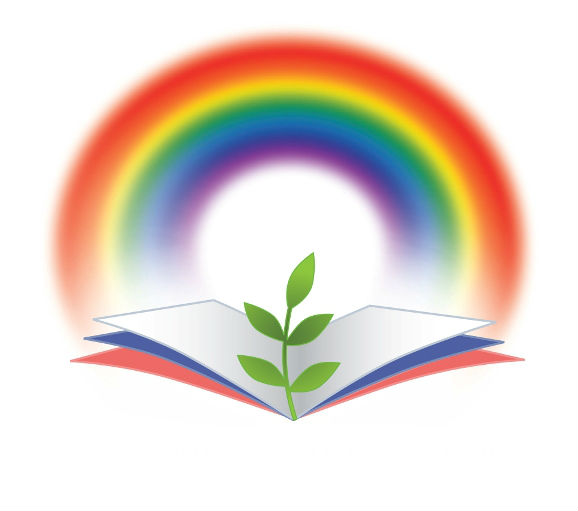 Профсоюз - это важный демократический институт современного цивилизованного государства. Если мы хотим считать себя цивилизованными людьми, то мы должны признать не только право профсоюза на существование, но и насущную необходимость этой организации для осуществления защиты социально-трудовых интересов.            Какие же основные права имеет член профсоюза? • право на защиту профсоюзом его социально-трудовых, профессиональных прав и интересов. Эту защиту профсоюз проводит не только в случае обращения работника в профсоюзные органы, но и при выявлении нарушений трудового законодательства, выявленных в ходе проверок; наличие при обкоме профсоюза правовой инспекции позволяет любому рядовому члену профсоюза получить квалифицированную защиту в случае нарушения его прав, в том числе и в суде;•  право на бесплатные юридические консультации. Это не менее важное право, чем предыдущее. Вопросов от членов профсоюза поступает очень много. Только член профсоюза имеет право на юридическую помощь; •  право на материальную помощь; в нашей организации разработано положение о материальной помощи, в соответствии с которым член профсоюза, оказавшийся в трудной жизненной ситуации, может эту помощь получить;•  только член профсоюза имеет право при увольнении по пунктам 2, 3, 5 части первой ст.81 на учет работодателем мотивированного мнения профсоюзного органа.Памятка для новых членов профсоюза.Почему в Профсоюзе быть выгодно? Оставайтесь с нами! Прежде всего, вступая в профсоюз, работники хотят защищать свои трудовые права, бороться за соблюдение трудового законодательства, против незаконных увольнений, ухудшения условий труда. Есть профсоюзная организация - есть орган, выступающий от имени работников. Есть профсоюзная организация - есть коллективный договор, есть возможность контролировать соблюдение прав и гарантий работников. Есть профсоюзная организация - есть возможность защиты социальных гарантий в реализации права на труд. Есть профсоюзная организация - есть возможность получить помощь и поддержку коллег. Есть профсоюзная организация - есть возможность получать бесплатную юридическую помощь, обращаться с жалобами и заявлениями по всем вопросам, касающимися защиты прав работников. Профсоюз сегодня - единственная общественная организация, имеющая законодательные права на деле представлять интересы и защищать права работников. Только член профсоюза вправе рассчитывать на: · Защиту при увольнении по инициативе работодателя; · Помощь профсоюзной организации и её выборных органов при нарушении работодателем трудового коллективного договора; · Содействие в решении вопросов, связанных с охраной труда, возмещение ущерба, причинённого здоровью при исполнении трудовых обязанностей; · Бесплатную консультацию по экономическим, правовым, медицинским и иным социально значимым вопросам в профсоюзных органах; · Содействие и помощь профсоюзного органа в организации отдыха и лечения работников и их детей; · Получение материальной помощи из средств профсоюза. · Являясь членом профсоюза, вы становитесь участником организационного рабочего движения. Участвуя в коллективных действиях профсоюза, вы сможете влиять на ситуацию у себя на производстве, в отрасли, в регионе, в стране и тем самым добьётесь улучшения своего положения. Сила ПРОФСОЮЗА – В ЕЕ МАССОВОСТИ, В СПЛОЧЕННОСТИ ЧЛЕНОВ ПРОФСОЮЗА, В ЭНЕРГИЧНОМ И ПРИНЦИПИАЛЬНОМ ПРОФСОЮЗНОМ КОМИТЕТЕ. ДАВАЙТЕ ЖЕ ВМЕСТЕ ДОБИВАТЬСЯ ЭТОГО. ПРОФКОМОВ В МИРЕ МНОГО РАЗНЫХ ЕСТЬ, НО НАШ, ОН НЕСРАВНИМЫЙ, БЕЗ СОМНЕНИЯ, ЧТОБ ВСЕМ ПОМОЧЬ И КАЖДОГО ЗАЖЕЧЬ!                                             Ссылки на сайтывышестоящих органов профсоюзной организации образования и наукиhttp://www.ed-union.ru/ОБЩЕРОССИЙСКИЙ ПРОФСОЮЗ ОБРАЗОВАНИЯОфициальный сайт Профсоюза работников народного образования и науки РФhttp://www.sarprof.ruСАРАТОВСКАЯ ОБЛАСТНАЯ ОРГАНИЗАЦИЯ ПРОФСОЮЗА РАБОТНИКОВ НАРОДНОГО ОБРАЗОВАНИЯ И НАУКИ  РОССИЙСКОЙ ФЕДЕРАЦИИ